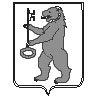 БАЛАХТОНСКИЙ СЕЛЬСКИЙ СОВЕТ ДЕПУТАТОВКОЗУЛЬСКОГО РАЙОНАКРАСНОЯРСКОГО КРАЯРЕШЕНИЕ 28.01.2019                                  с. Балахтон                                      № 30-155рОб утверждении плана работы сельского Совета депутатов на первое полугодие 2019-го года	На основании статьи 22 Устава Балахтонского сельсовета Козульского района Красноярского края и в соответствии с Регламентом Совета депутатов, Балахтонский сельский Совет депутатов РЕШИЛ:	1. Утвердить план работы сельского Совета депутатов на первое полугодие 2019-го года в соответствии с приложением.	2. Настоящее решение вступает в силу с момента подписания.Председатель Совета                                                                              Е.А. Гардт                                                                                                             ПРИЛОЖЕНИЕ к решению сельского Совета депутатов от 28.01. 2019г. № 30-155рПЛАН РАБОТЫБАЛАХТОНСКОГО СЕЛЬСКОГО СОВЕТА ДЕПУТАТОВ на первое полугодие 2019 годаСессии сельского Совета№п/пНазвание вопросаВносит предложениеПостоянная комиссия ответственная за подготовкуСрок рассмотрения12345О внесении изменений и дополнений в Устав муниципального образования Балахтонский сельсоветСовет депутатовПостоянная комиссия по вопросам  законности и защиты прав гражданПо мере необходимостиОб уточнении бюджета муниципального образования Балахтонский сельсовет на 2019-ый годГлава сельсоветаПостоянная комиссия по вопросам бюджетаПо мере необходимостиО внесении изменений и дополнений в ранее принятые решенияАдминистрация сельсоветаСовет ДепутатовПостоянная комиссия по законности и защите прав гражданПо мере необходимости1Об утверждении плана работы сельского Совета депутатов на первое  полугодие 2019 года Председатель Совета Постоянная комиссия по вопросам депутатской деятельности и РегламентуЯнварь 2019 годОб отчёте главы муниципального образования Балахтонский сельсовет за 2018-ый год Совет депутатовПостоянная комиссия по социальным вопросамЯнварь 2019 годОб установлении Порядка проведения экспертизы муниципальных правовых актов, затрагивающих вопросы осуществления предпринимательской и инвестиционной деятельности, в муниципальном образовании Балахтонский сельсоветАдминистрация сельсоветаПостоянная комиссия по законности и защите прав гражданЯнварь 2019 годОб установлении срока рассрочки оплаты приобретаемого субъектами малого и среднего предпринимательства арендуемого ими недвижимого имущества, находящегося в муниципальной собственности, при реализации преимущественного права на приобретение такого имуществаАдминистрация сельсоветаПостоянная комиссия по законности и защите прав гражданЯнварь 2019 год2Об утверждении состава комиссии по благоустройству на 2019-ый годАдминистрация сельсоветаПостоянная комиссия по социальным вопросамМарт2019 годО ходе подготовки администрацией сельсовета мероприятий по благоустройству, озеленению и улучшению санитарного состояния территории населенных пунктов сельсовета в период двухмесячника по благоустройству Совет депутатов Постоянная комиссия по законности и защите прав гражданМарт2019 годОб организации и планировании общественных работ на территории Балахтонского сельсовета силами безработных граждан в весенне-летний периодГлава сельсоветаПостоянная комиссия по законности и защиты прав гражданМарт2019 годО проведении конкурса «Усадьба образцового порядка-2019» на территории Балахтонского сельсовета СоветдепутатовПостоянная комиссия по социальным вопросамМарт 2019 годО планировании и проведении предупреждающих противопожарных мероприятий в связи с наступлением весенне-летнего сезона Глава сельсоветаПостоянная комиссия по законности и защите прав гражданМарт2019 год3Об исполнении бюджета сельсовета за первый квартал 2019-ого годаАдминистрация сельсоветаПостоянная комиссия по вопросам бюджетаМай 2019 годОб исполнении бюджета Балахтонского сельсовета за 2018-ый годГлава сельсоветаПостоянная комиссия по вопросам бюджетаМай2019 годОб организации летнего отдыха и труда детей и подростковСовет депутатовПостоянная комиссия по социальным вопросамМай2019 год4Об утверждении плана работы  сельского Совета депутатов на второе полугодие 2019 годаСовет депутатовПостоянная комиссия по депутатской деятельности и РегламентуИюнь2019 годО ходе работ по благоустройству на территории сельсоветаАдминистрация сельсоветаПостоянная комиссия по законности и защите прав гражданИюнь2019 годО работе административной комиссии муниципального образования Балахтонский сельсовет в вопросах благоустройства населённых пунктов сельсовета, в вопросах бродячего скота и собак Совет депутатовПостоянная комиссия по законности и защите прав гражданИюнь2019 год